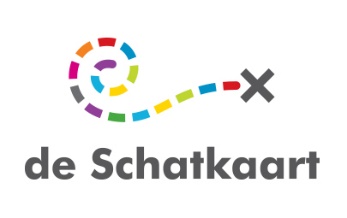 Aanvraag verlofOBS De SchatkaartKristalweg 1072614 SH  Delft015-2134609www.deschatkaartdelft.nldirectie@deschatkaartdelft.nlwww.facebook.com/deschatkaartdelftGegevens leerling(en)Naam:	_____________________________________________		Groep:	________Naam:	_____________________________________________		Groep:	________Naam:	_____________________________________________		Groep:	________Naam:	_____________________________________________		Groep:	________Datum/periode	_______________________________________________________________Reden verlof/bijzondere omstandigheden_____________________________________________________________________________________________________________________________________________________________________________________________________________________________________________(In te vullen door directie Schatkaart) Directie van OBS De Schatkaart:[  ]  geeft WEL toestemming voor het verlof.[  ]  geeft GEEN toestemming voor het verlof omdat __________________________________________	____________________________________________________________________________[  ]  heeft de aanvraag doorgestuurd naar de leerplichtambtenaar.OndertekeningOuder/verzorger					DirectieDatum: _________________________			Datum: _________________________	Handtekening:					Handtekening:________________________________		________________________________